Gummy Bear GovernmentTask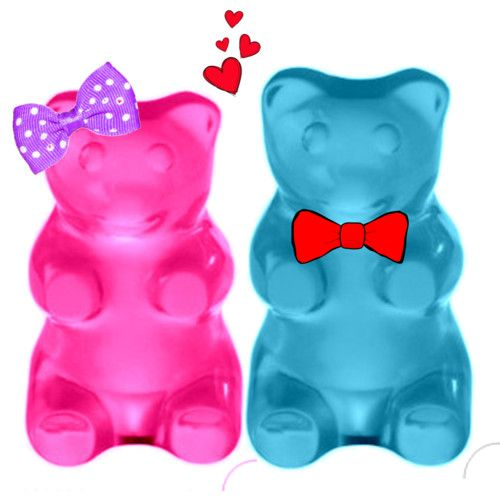 Get into groups of threeUse Gummy Bears and any other props available to create models of the forms of government that we have studiedTake pictures of each of the models before you take them apartCreate a photo essay of your models and upload them to Google Slides PresentationShare your presentation with your group so that you can all work on the project togetherIn the presentation you can use the writing tools, labels, draw extra images, explain, etc.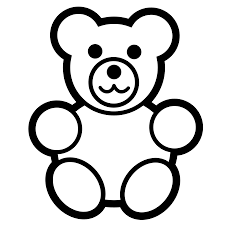 Each slide needs…Image of the gummy bear governmentTitle (the type of government)Explanation of how the photo represents that form of governmentAt least one example of a country/region that has/had that type of governmentCannot be the example we used in class The name of the student(s) that created the slideIf a member of your group decides not to work or do their fair share, do not write their nameThis will be an individual gradeInclude a description of what or who gives this type of government legitimacyGovernment ListWarm-up: Review our Types of Government” handout.  Which of these forms of government, other than democracy, do you believe is the most effective?  Why? (Do not pick democracy)MonarchyOligarchyDictatorshipCommunismTheocracyMilitary JuntaFascismAnarchy (Absence of any government)DemocracySocialism